Протокол засідання координаційної ради конкурсу «МАН-Юніор Ерудит» від 14 вересня 2022р.Присутні: 1. Білоус Світлана Юріївна, голова координаційної ради;Ворончук Любов Ігорівна, учитель біології та екології Черняхівського ліцею №1 Житомирської областіКозуб Наталія Марківна, методист Херсонського Центру дитячої та юнацької творчості Херсонської міської радиПостяк Лілія Василівна, завідувач  відділу МАН комунального закладу позашкільної освіти Ізмаїльської міської ради Ізмаїльського району Одеської області «Станція юних техніків»Меднікова Людмила Петрівна, заступник директора Центру дитячої та юнацької творчості м. Краснограда Харківської областіТкаленко Оксана Юріївна, вчитель історії Харківської гімназії № 82 Харківської міської ради Харківської областіЛитовченко Ольга Олександрівна, методист., комунальний позашкільний навчальний заклад "Охтирський міський центр позашкільної освіти-Мала академія наук учнівської молоді"  Сумської областіЛитвиненко Неля Михайлівна, методист відділу дослідницько-експериментальної діяльності, КЗ «Харківська обласна Мала академія наук Харківської обласної ради».Міщенко Олена Олександрівна, вчитель фізики та астрономії, Клавдіївський ЗЗСО І-ІІІ ступенів імені Олександра Рибалка Немішаївської селищної ради Київської областіКралько Яна Миколаївна, вчитель математики та фізики, КЗО «Покровська загальноосвітня школа І-ІІІ ступенів № 2» Покровської селищної ради Дніпропетровської областіСкібіцька Наталія Степанівна, вчитель історії,  Нововолинський ліцей № 7 Нововолинської міської ради Волинської областіДемченко Світлана Володимирівна, учитель хімії та біології, комунальна установа Сумська загальноосвітня школа І-ІІІ ступенів № 24Кирилюк Олена Володимирівна, вчитель природознавства, керівник гуртка, опорний заклад освіти Клішковецької сільської ради Дністровського району Чернівецької областіТуманян Тетяна Сергіївна, вчитель біології наукового ліцею комунального закладу вищої освіти «Хортицька національна навчально-реабілітаційна академія» Запорізької обласної радиУстименко Оксана Сергіївна, заступник директора наукового ліцею комунального закладу вищої освіти «Хортицька національна навчально-реабілітаційна академія» Запорізької обласної радиСлухали. Про особливості організації та проведення конкурсу «МАН-Юніор Ерудит».Узгодили.Встановити терміни реєстрації заявок для участі в конкурсі від 20 вересня 2022р. до 31 жовтня 2022 р. з можливістю продовження термінів реєстрації з урахуванням особливостей обстановки на місцях.Реєстрацію проводити в електронному форматі на сайті https://quiz.man-junior.org.ua/. Інструкція до реєстрації буде опублікована на сайті конкурсу http://man-junior.org.ua/. Реєстрація окремих учасників, що перебувають у евакуації, можлива в індивідуальному порядку (для кожного учасника окрема заявка) Провести конкурс використовуючи тестові завдання в електронному вигляді, скасувавши «паперову» форму і пересилання тестових завдань поштою.Встановити терміни проведення конкурсу з 12 по 21 грудня з можливістю продовження термінів проведення конкурсу, враховуючи особливості обставин.Фінансування конкурсу визначити, враховуючи надходження благодійних внесків на спецрахунок НЦ «МАНУ», при цьому благодійні внески для учасників з окупованих територій скасувати.Усім координаторам підтримувати зворотний зв’язок з Оргкомітетом конкурсу електронною поштою або в телефонному режимі (063) 9486512 (Ірина Довгалюк) або (050) 3620709 (Світлана Білоус).Голова координаційної ради                                                  С.Ю. Білоус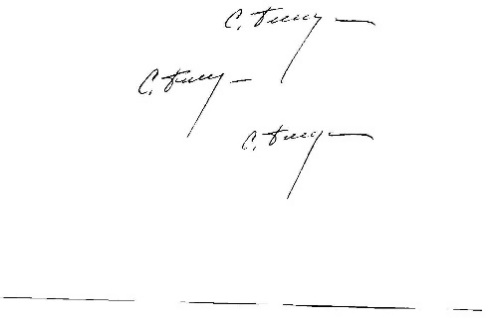 